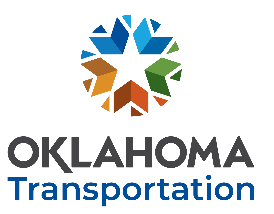 Please submit no later than November 30th, 2023 to be considered for FFY2025 funding.Your submission grants ODOT permission to post a request for proposal open to all researchers.YOUR NAME				YOUR TITLE			                                     DATE	YOUR INSTITUTION			                   YOUR EMAIL			         YOUR PHONE NUMBERBRIEF DESCRIPTION: (THOSE WHO SUBMIT THIS FORM MAY BE CONTACTED BY ORI PERSONNEL FOR FURTHER CLARIFICATION)STATEMENT OF HOW YOUR IDEA RELATES TO TRANSPORTATION:  WHAT EVENT, TECHNOLOGY OR INFORMATION SPARKED YOUR IDEA:HOW DO YOU THINK YOUR IDEA WILL IMPROVE TRANSPORTATIONADDITIONAL COMMENTS:    SUBMIT COMPLETED FORM AS AN EMAIL ATTACHMENT AND SEND TO: ODOT-spr@odot.org Address email to:Ron F. Curb, PE Engineering ManagerResearch & ImplementationOffice of Innovation 									Form RI-R1